Муниципальное бюджетное дошкольное образовательное учреждение«Детский сад комбинированного вида № 54 «Веснушки»(МБДОУ « Детский сад№ 54 «Веснушки»)Авторская сказка«Детям о профессии фермера»Для детей младшего и среднего возрастаСоставитель: Трофимюк Татьяна Александровна,  воспитатель         МБДОУ «Детский сад № 54»г. Междуреченск 2023  Данная сказка знакомит детей   с новой профессией - фермер.     Дает краткое представление о трудовых действиях и результатах труда фермера. О том, где живут домашние животные и какую пользу приносят.   Воспитывает чувство признательности и уважения к работникам сельского хозяйства.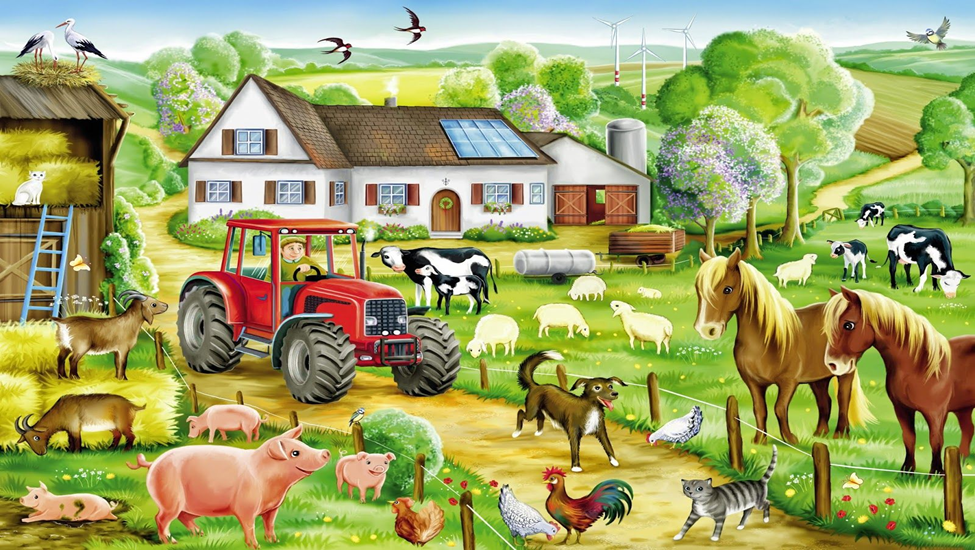      Бежала мышка по полю. Смотрит колосков видимо невидимо. Обрадовалась вот, и обед будет. Надо всем, друзьям сказать пусть делают запасы. Взяла   колосок, решила его в норку   унести.  Оглянулась по сторонам, а   навстречу ей лошадь идет, увидела, что мышка несет колосок и спрашивает: - Мышка, ты зачем украла колосок? А мышка ей отвечает: - Подумаешь один колосок взяла, их здесь много. Лошадка: -  Знаешь, как фермеру тяжело их выращивать. А кто такой фермер? – удивилась мышка.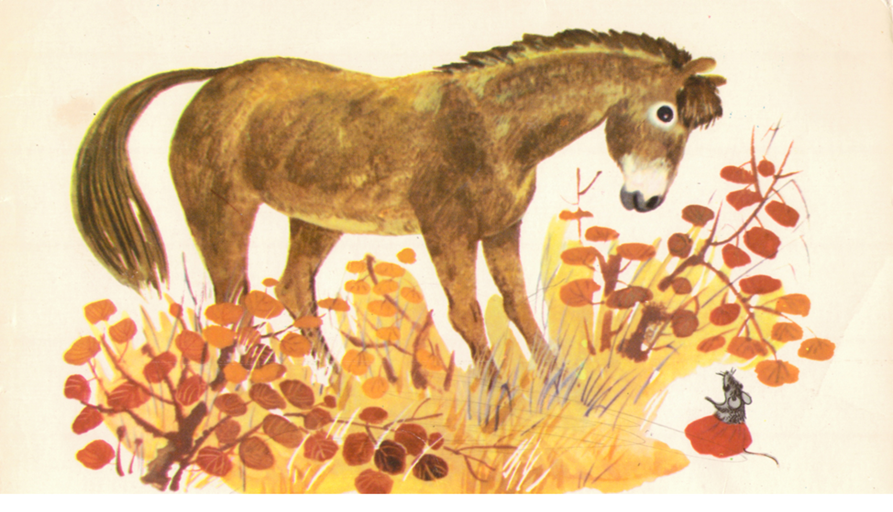 Лошадка решила ей рассказать: Фермер - это профессия человека, который   выращивает пшеницу, овощи и фрукты, а еще разводит домашних животных и птиц.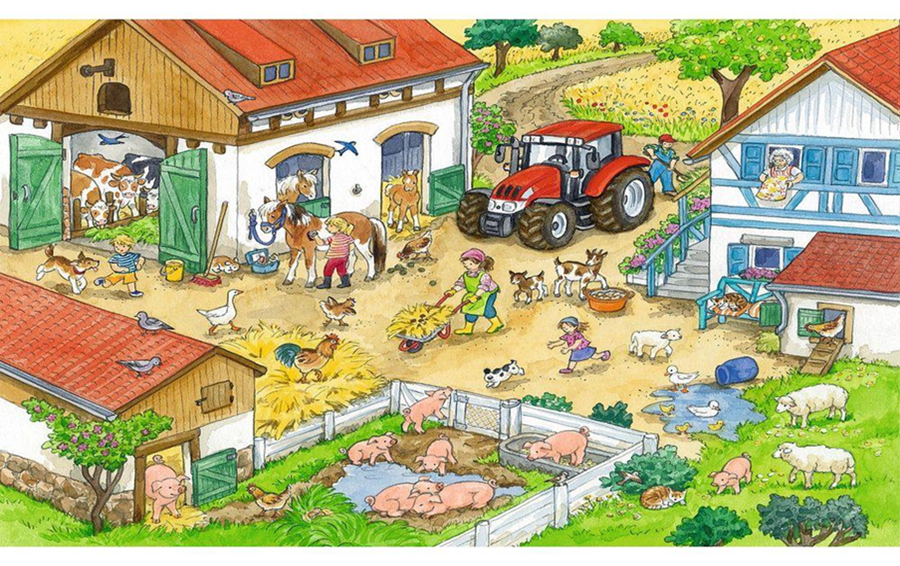 - Чтобы вырастить хороший урожай надо много трудиться. Сначала землю вспахать трактором, затем посеять зерно на поле, а в огороде посадить овощи.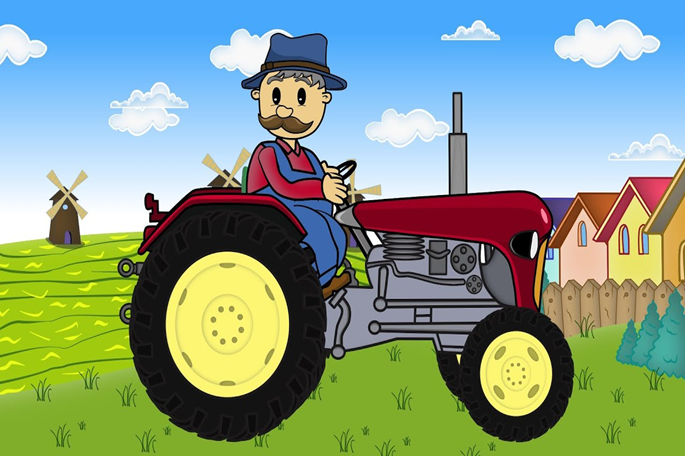 Все лето он ухаживает, поливает, пропалывает от сорняков грядки.- Осенью собирает урожай, консервирует огурцы и помидоры. Из фруктов и ягод варит компоты и варенье.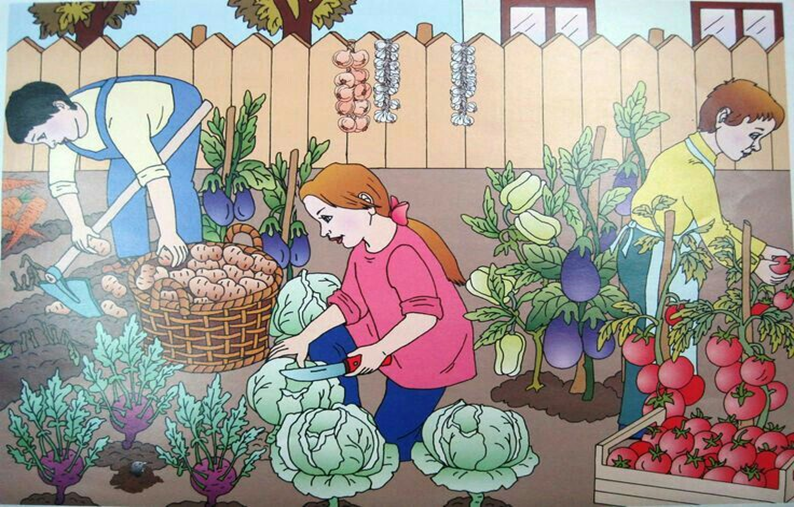 - На поле комбайнер собирает урожай пшеницы. Затем везут ее на мельницу. Мельник перемалывает пшеницу в муку, из которой пекарь печет ароматные булочки и хлеб.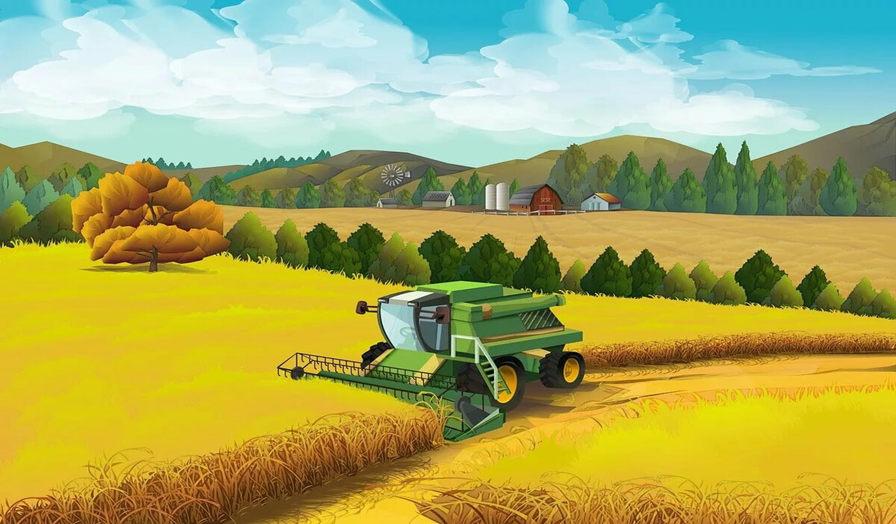 - А зачем фермеру домашние животные и птицы, какая от них польза? – спрашивает мышка. - Польза от них большая -  говорит лошадка. Курочки несут яйца, корова дает молоко, из которого делают вкусную сметану и творог. Из козьего пуха прядут пряжу, и вяжут теплые носки и варежки. Собака охраняет дом. - А от тебя какая польза? -  спрашивает мышка.- А я помогаю перевозить тяжелые грузы.- Я видела у фермера большой дом, неужели вы все там помещаетесь? – удивленно спрашивает мышка.- У каждого есть свой дом. Курицы с цыплятами живут в курятнике, корова с теленком – в коровнике, свинья с поросятами в хлеву, лошадь с жеребенком – в конюшне, собака со щенками в будке.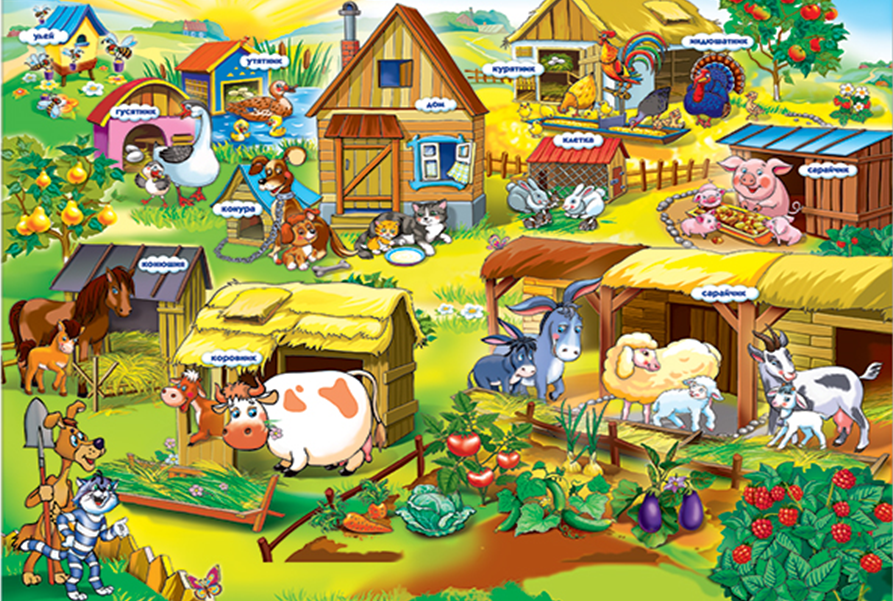 - Да, (задумалась мышка) очень тяжелый труд фермера, но очень нужный и полезный. Надо его беречь.